ZAHTJEVNICA ZA ANGAŽIRANJE I SKLAPANJE UGOVORA O DJELU S VANJSKIM SURADNIKOMZA ODSJEK:                               SEMESTAR i AK. GOD.: RAZLOG ANGAŽIRANJA VANSKOG SURADNIKA/CE: I. OPĆI PODACI VANJSKOG SURADNIKA/CE (ispunjava suradnik/ca)II. ANGAŽMAN VANJSKOG SURADNIKA/CE (ispunjava podnositelj/ica zahtjeva)Podnositelj/ica zahtjeva                         Sa zahtjevom suglasan/na                            Dekan           __________________                           ______________________           izv. prof. art. Edvin Dragičević                 (pročelnik/ca Odsjeka)                                  (prodekan/ica za nastavu)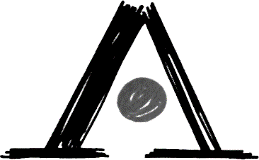           SVEUČILIŠTE U SPLITU         UMJETNIČKA AKADEMIJA           ZAGREBAČKA 3,  21000 SPLIT        tel . : 021/360-178,  fax .: 021/344-043office@umas.hr;  www.umas.unist.hr  OIB: 38960125358;  M.B. 1321358Ime i prezimeOIBOIBZvanjeObveznik II. mirovinskog stupa?Obveznik II. mirovinskog stupa?Obveznik II. mirovinskog stupa?Obveznik II. mirovinskog stupa?DA ili NEAdresa, Poštanski br. i mjesto stanovanja TelefonMobitelEmail adresaBroj žiro-računaBankaBankaBankaČlan strukovnog udruženja (napisati ime udruženja)Obveznik/ca plaćanjaPDV-aAko je obveznik/ca plaćanja PDV-a molimo upisati Porezni broj:Ako je obveznik/ca plaćanja PDV-a molimo upisati Porezni broj:Ako je obveznik/ca plaćanja PDV-a molimo upisati Porezni broj:Ako je obveznik/ca plaćanja PDV-a molimo upisati Porezni broj:Ako je obveznik/ca plaćanja PDV-a molimo upisati Porezni broj:Ako je obveznik/ca plaćanja PDV-a molimo upisati Porezni broj:KODKOLEGIJDRUGI ODSJECIGOD/SEMPSVN/SECTSSTATUS KOLEGIJAUKUPNOUKUPNOUKUPNOUKUPNO